REQUERIMENTO nº 329/2023Assunto: Solicita D.E.R. providências para manutenção do retorno localizado na Rodovia Luciano Consoline, SP-063 (fotos anexas).Senhor Presidente,CONSIDERANDO que o retorno localizado na Rodovia Luciano Consoline, SP-063, defronte as empresas Valeo e Bobst, está em estado precário, necessitando de manutenção com urgência.CONSIDERANDO que recebemos constantes reclamações de usuários e que é uma questão de segurança.REQUEIRO, nos termos regimentais e após ouvido o Douto e Soberano Plenário, que seja oficiado ao D.E.R. providências para manutenção com urgência do retorno localizado na Rodovia Luciano Consoline, SP-06, defronte as empresas Valeo e Bobst.              SALA DAS SESSÕES, 20 de setembro de 2023.LEILA BEDANIVereadora – PSDB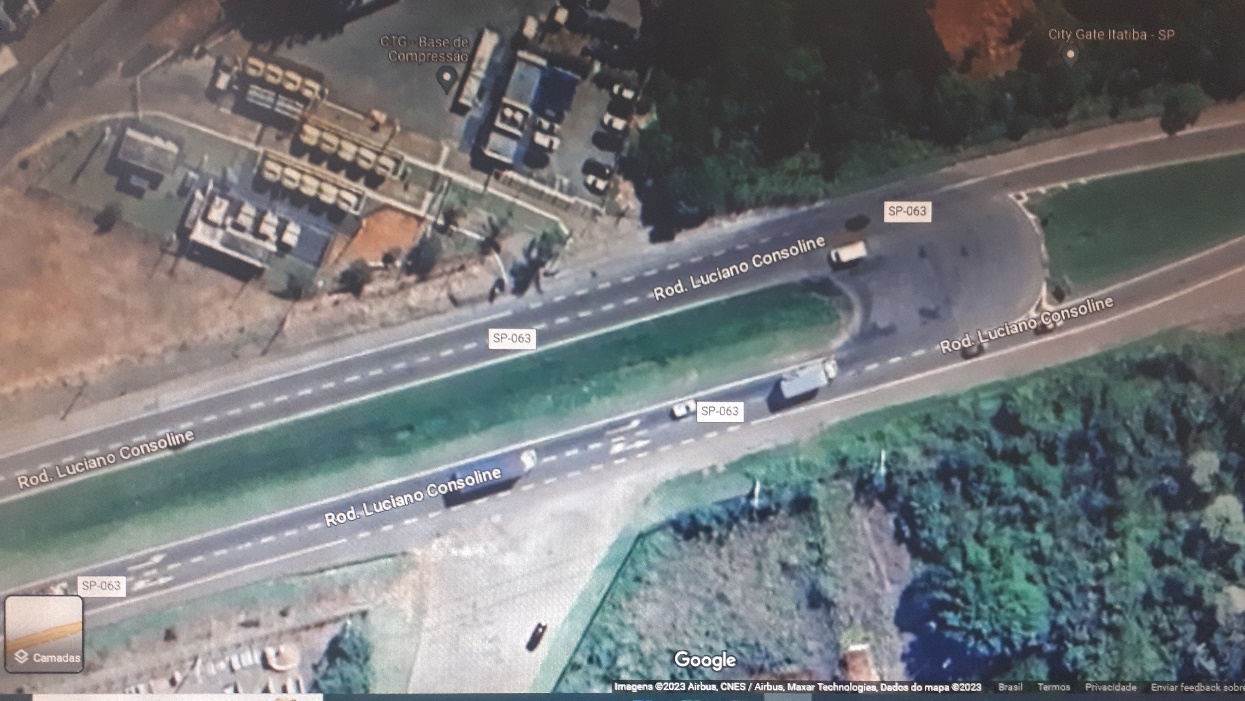 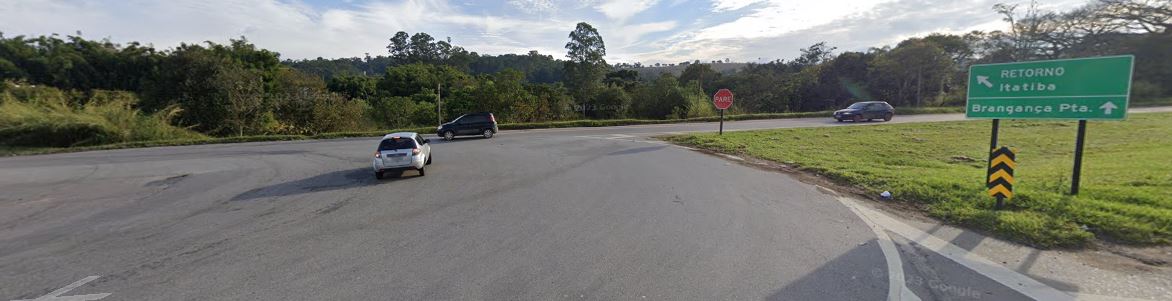 